Grace Place Preschool 4001 Brooken Hill Dr Fort Smith, Ar 72908 graceplace@gracefs.com Office Hours 8am – 3pm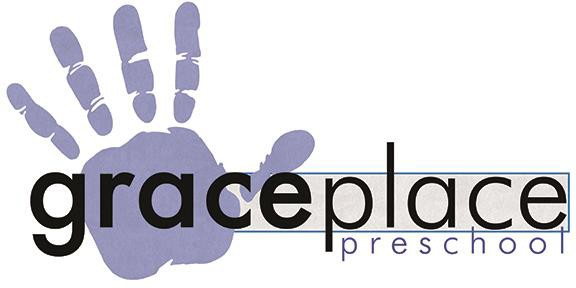 Operating Hours 7am – 5:30pm2021/2022  School YearWeekly RatesClass	3 Days	4/5 Days*Sibling Discount Available* Referral Credit Available – one time $50NOTE: Regular enrollment and payment is required. Each child gets one "vacation week” per year. Ie; spring break, gone from being ill, winter break, etc. Each family can choose one week they do not have to pay tuition.Child's Name 	___Date of Birth ______       _______Parent/Guardian's Name 				 _ Address 		Zip Code 		 Phone 			Email Address 	Rates subject to change.Infant Pod$130$160Upper Pod$115$145Registration Fee $150 (Non-Refundable)Supply Fee $200* (Non-Refundable):Early Enrollment Options:$75/child paid between Feb 8-12, 2021$100/child paid by Feb 15-19, 2021$150/child paid after Feb. 21, 2021Supply Fee will be billed in two $100 payments, onein August and one in January.Office Use OnlyOffice Use OnlyClass 	Days 	State Date: 	Cash/Check 		Registration 	Supply 	Received By/Date 	Shot Record Up To Date: Yes 	No 	Printed 	Door Code: 	